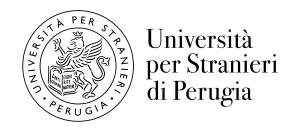 INFORMAZIONI ACCADEMICHE  (Academic information)Dati dello studente (Student personal data)Periodo Di Mobilità (Mobility period)Altre informazioni (other personal information)Corsi Selezionati (selected courses)Please put a tick on the desired field of study (it is pobbile to apply for one or both of them):□ CORSI DI LINGUA E CULTURA ITALIANA (courses in italian language and culture)For information about courses in italian language and culture: https://www.unistrapg.it/en/prospectus/ilcc□ CORSI DI LAUREA (Degree courses)For information about degree courses: https://www.unistrapg.it/en/info-for/future-freshmenAlla domanda di pre-iscrizione devono essere allegati:lettera ufficiale di nomina come exchange students da parte del proprio coordinatore;2 foto formato tessera;Copia del Passaporto;Certificato di iscrizione con esami sostenuti.The application form must include:Official nomination letter of the Home University coordinator as an exchange student;2 passport-sized pictures;Copy of the passport;Transcript of RecordsPLEASE COMPLETE AND RETURN THIS FORM TO:Si prega di compilare la documentazione richiesta e di inviarla a:Università per Stranieri di PerugiaServizio Relazioni internazionali, erasmus e mobilitàPiazza Fortebraccio, 4 06123 – Perugia (ITALY)I authorize the University for Foreigners Perugia to use my personal data for institutional purposes.Presto il consenso al trattamento dei miei dati personali per la comunicazione di informazioni istituzionali.DATA: __________________________		FIRMA: ______________________________________(Date)						(signature)UNIVERSITÀ DI PROVENIENZA (Home University)PAESE DI PROVENIENZA(Home country)PERSONA DI CONTATTO(Academic Contact person)E-mail/Tel./Fax (of Contact person)E-mail: …………………………….……@…………………….…………….Tel. : +….…/……../………….………….Fax: +…..…/……../……………….…….COGNOME (Family name)NOME (First name)GENERE (Gender)F (female)M (male)DATA DI NASCITA (Date of birth)(dd/mm/yyyy)NAZIONALITÁ (Nationality)LUOGO DI NASCITA (Place of birth)E-MAIL(Personal E-mail address)E-mail: ……………….……………@………………………………Additional E-mail address (to be used in case of need)E-mail: ……………………………@………………………………INIZIO (starting date)(dd/mm/yyyy)FINE (ending date)(dd/mm/yyyy)INDIRIZZO (Home address)Street: …………………………………………..……………………………………………..City: …………………………………………………………….………………………………Postal code: ………………………………………………………………………………….Country:  ……………………………………………………………………..…..………….TELEFONO(Tel number of home address)+……/………/…………….……..PERIODO DEI CORSI(Period of language courses)INIZIO (starting date)(dd/mm/yyyy)_________________________INIZIO (starting date)(dd/mm/yyyy)_________________________FINE (ending date)(dd/mm/yyyy)_________________________FINE (ending date)(dd/mm/yyyy)_________________________LIVELLO DI CONOSCENZA DELLA LINGUA ITALIANA(Level of competence in Italian language)Beginner (A1 - A2)□Intermediate (B1 - B2)□Intermediate (B1 - B2)□Advanced (C1 - C2)□CORSO DI LAUREA(Degree course)INSEGNAMENTO PRESCELTO(Selected subject)CFU(Italian credits)SEMESTRE(Semester)